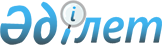 О внесении изменений и дополнений в некоторые законодательные акты Республики Казахстан по вопросам государственной службы и противодействия коррупцииЗакон Республики Казахстан от 26 ноября 2019 года № 273-VІ ЗРК.
      Статья 1. Внести изменения и дополнения в следующие законодательные акты Республики Казахстан:   
      1. В Земельный кодекс Республики Казахстан от 20 июня 2003 года (Ведомости Парламента Республики Казахстан, 2003 г., № 13, ст.99; 2005 г., № 9, ст.26; 2006 г., № 1, ст.5; № 3, ст.22; № 11, ст.55; № 12, ст.79, 83; № 16, ст.97; 2007 г., № 1, ст.4; № 2, ст.18; № 14, ст.105; № 15, ст.106, 109; № 16, ст.129; № 17, ст.139; № 18, ст.143; № 20, ст.152; № 24, ст.180; 2008 г., № 6-7, ст.27; № 15-16, ст.64; № 21, ст.95; № 23, ст.114; 2009 г., № 2-3, ст.18; № 13-14, ст.62; № 15-16, ст.76; № 17, ст.79; № 18, ст.84, 86; 2010 г., № 5, ст.23; № 24, ст.146; 2011 г., № 1, ст.2; № 5, ст.43; № 6, ст.49, 50; № 11, ст.102; № 12, ст.111; № 13, ст.114; № 15, ст.120; 2012 г., № 1, ст.5; № 2, ст.9, 11; № 3, ст.27; № 4, ст.32; № 5, ст.35; № 8, ст.64; № 11, ст.80; № 14, ст.95; № 15, ст.97; № 21-22, ст.124; 2013 г., № 1, ст.3; № 9, ст.51; № 14, ст.72, 75; № 15, ст.77, 79, 81; 2014 г., № 2, ст.10; № 8, ст.44; № 11, ст.63, 64; № 12, ст.82; № 14, ст.84; № 19-I, 19-II, ст.96; № 21, ст.118, 122; № 23, ст.143; № 24, ст.145; 2015 г., № 8, ст.42; № 11, ст.57; № 19-I, ст.99, 101; № 19-II, ст.103; № 20-IV, ст.113; № 20-VII, ст.115, 117; № 21-I, ст.124, 126; № 22-II, ст.145; № 22-VI, ст.159; 2016 г., № 6, ст.45; № 7-II, ст.53, 56; № 8-II, ст.72; № 10, ст.79; 2017 г., № 3, ст.6; № 4, ст.7; № 12, ст.34; № 14, ст.51, 54; № 23-V, ст.113; 2018 г., № 9, ст.27; № 10, ст.32; 2019 г., № 1, ст.4; № 2, ст.6; № 7, ст.37, 39):  
      1) в части четвертой пункта 2 статьи 146 слова "и удостоверения" заменить словами ", а также удостоверения либо идентификационные карты"; 
      2) подпункт 5) пункта 1 статьи 148 после слов "служебного удостоверения" дополнить словами "либо идентификационной карты". 
      2. В Водный кодекс Республики Казахстан от 9 июля 2003 года (Ведомости Парламента Республики Казахстан, 2003 г., № 17, ст.141; 2004 г., № 23, ст.142; 2006 г., № 1, ст.5; № 3, ст.22; № 15, ст.95; 2007 г., № 1, ст.4; № 2, ст.18; № 19, ст.147; № 24, ст.180; 2008 г., № 6-7, ст.27; № 23, ст.114; № 24, ст.129; 2009 г., № 2-3, ст.15; № 15-16, ст.76; № 18, ст.84; 2010 г., № 1-2, ст.5; № 5, ст.23; № 24, ст.146; 2011 г., № 1, ст.2, 7; № 5, ст.43; № 6, ст.50; № 11, ст.102; № 16, ст.129; 2012 г., № 3, ст.27; № 14, ст.92; № 15, ст.97; № 21-22, ст.124; 2013 г., № 9, ст.51; № 14, ст.72, 75; № 15, ст.79, 82; № 16, ст.83; 2014 г., № 1, ст.4; № 2, ст.10; № 7, ст.37; № 10, ст.52; № 19-I, 19-II, ст.96; № 21, ст.122; № 23, ст.143; 2015 г., № 11, ст.57; № 19-II, ст.103; № 20-IV, ст.113; 2016 г., № 6, ст.45; № 7-II, ст.56; № 8-II, ст.72; 2017 г., № 3, ст.6; № 12, ст.34; № 14, ст.51, 54; № 23-V, ст.113; 2018 г., № 10, ст.32; № 19, ст.62; № 24, ст.93; 2019 г., № 8, ст.45):
      пункт 3 статьи 50 после слов "служебным удостоверением" дополнить словами "либо идентификационной картой".
      3. В Экологический кодекс Республики Казахстан от 9 января 2007 года (Ведомости Парламента Республики Казахстан, 2007 г., № 1, ст.1; № 20, ст.152; 2008 г., № 21, ст.97; № 23, ст.114; 2009 г., № 11-12, ст.55; № 18, ст.84; № 23, ст.100; 2010 г., № 1-2, ст.5; № 5, ст.23; № 24, ст.146; 2011 г., № 1, ст.2, 3, 7; № 5, ст.43; № 11, ст.102; № 12, ст.111; № 16, ст.129; № 21, ст.161; 2012 г., № 3, ст.27; № 8, ст.64; № 14, ст.92, 95; № 15, ст.97; № 21-22, ст.124; 2013 г., № 9, ст.51; № 12, ст.57; № 14, ст.72, 75; 2014 г., № 1, ст.4; № 2, ст.10; № 7, ст.37; № 10, ст.52; № 12, ст.82; № 14, ст.84; № 19-I, 19-II, ст.96; № 21, ст.122; № 23, ст.143; № 24, ст.145; 2015 г., № 8, ст.42; № 11, ст.57; № 20-IV, ст.113; № 20-VII, ст.115; № 22-I, ст.141; № 22-II, ст.144; № 22-V, ст.156; 2016 г., № 1, ст.2; № 6, ст.45; № 7-II, ст.56, 57; № 8-II, ст.71, 72; № 24, ст.124; 2017 г., № 4, ст.7; № 7, ст.14; № 9, ст.17; № 12, ст.34; № 23-III, ст.111; № 23-V, ст.113; 2018 г., № 10, ст.32; № 19, ст.62; № 24, ст.93; 2019 г., № 7, ст.37):
      пункт 2 статьи 116 после слов "служебными удостоверениями" дополнить словами "либо идентификационными картами".
      4. В Кодекс Республики Казахстан об административных правонарушениях от 5 июля 2014 года (Ведомости Парламента Республики Казахстан, 2014 г., № 18-I, 18-II, ст.92; № 21, ст.122; № 23, ст.143; № 24, ст.145, 146; 2015 г., № 1, ст.2; № 2, ст.6; № 7, ст.33; № 8, ст.44, 45; № 9, ст.46; № 10, ст.50; № 11, ст.52; № 14, ст.71; № 15, ст.78; № 16, ст.79; № 19-I, ст.101; № 19-II, ст.102, 103, 105; № 20-IV, ст.113; № 20-VII, ст.115; № 21-I, ст.124, 125; № 21-II, ст.130; № 21-III, ст.137; № 22-I, ст.140, 141, 143; № 22-II, ст.144, 145, 148; № 22-III, ст.149; № 22-V, ст.152, 156, 158; № 22-VI, ст.159; № 22-VII, ст.161; № 23-I, ст.166, 169; № 23-II, ст.172; 2016 г., № 1, ст.4; № 2, ст.9; № 6, ст.45; № 7-I, ст. 49, 50; № 7-II, ст.53, 57; № 8-I, ст.62, 65; № 8-II, ст.66, 67, 68, 70, 72; № 12, ст.87; № 22, ст.116; № 23, ст.118; № 24, ст.124, 126, 131; 2017 г., № 1-2, ст.3; № 9, ст.17, 18, 21, 22; № 12, ст.34; № 14, ст.49, 50, 54; № 15, ст.55; № 16, ст.56; № 22-III, ст.109; № 23-III, ст.111; № 23-V, ст.113; № 24, ст.114, 115; 2018 г., № 1, ст.4; № 7-8, ст.22; № 9, ст.27; № 10, ст.32; № 11, ст.36, 37; № 12, ст.39; № 13, ст.41; № 14, ст.44; № 15, ст.46, 49, 50; № 16, ст.53; № 19, ст.62; № 22, ст.82; № 23, ст.91; № 24, ст.93, 94; 2019 г., № 1, ст.2, 4; № 2, ст.6; № 5-6, ст.27; № 7, ст.36, 37; № 8, ст.45; № 15-16, ст.67):
      статью 128 изложить в следующей редакции:
      "Статья 128. Вовлечение несовершеннолетнего в совершение административного правонарушения
      1. Вовлечение несовершеннолетнего в совершение административного правонарушения, за исключением деяний, предусмотренных частью второй настоящей статьи, –
      влечет штраф в размере пятидесяти месячных расчетных показателей. 
      2. Вовлечение несовершеннолетнего в собрания, митинги, шествия, демонстрации и иные формы выражения общественных, групповых или личных интересов и протеста, проводимые в нарушение законодательства Республики Казахстан, а равно использование несовершеннолетнего в указанных формах выражения общественных, групповых или личных интересов и протеста –
      влекут штраф в размере ста месячных расчетных показателей либо административный арест на срок до десяти суток.".
      5. В Предпринимательский кодекс Республики Казахстан от 29 октября 2015 года (Ведомости Парламента Республики Казахстан, 2015 г., № 20-II, 20-III, ст.112; 2016 г., № 1, ст.4; № 6, ст.45; № 7-II, ст.55; № 8-I, ст.62, 65; № 8-II, ст.72; № 12, ст.87; № 23, ст.118; № 24, ст.124, 126; 2017 г., № 9, ст.21; № 14, ст.50, 51; № 22-III, ст.109; № 23-III, ст.111; № 23-V, ст.113; № 24, ст.115; 2018 г., № 10, ст.32; № 11, ст.37; № 14, ст.44; № 15, ст.46, 49, 50; № 19, ст.62; № 22, ст.82, 83; № 24, ст.94; 2019 г., № 2, ст.6; № 5-6, ст.27; № 7, ст.37, 39; № 8, ст.45; № 15-16, ст.67):
      1) абзац первый статьи 90-7 после слов "служебных удостоверений" дополнить словами "либо идентификационных карт";
      2) подпункт 2) пункта 3 статьи 147 после слов "служебное удостоверение" дополнить словами "либо идентификационную карту".
      6. В Трудовой кодекс Республики Казахстан от 23 ноября 2015 года (Ведомости Парламента Республики Казахстан, 2015 г., № 22-IV, ст.151; 2016 г., № 7-I, ст.49; 2017 г., № 11, ст.29; № 12, ст.34; № 13, ст.45; № 20, ст.96; 2018 г., № 1, ст.4; № 7-8, ст.22; № 10, ст.32; № 14, ст.42; № 15, ст.47, 48; 2019 г., № 15-16, ст.67):
      1) оглавление дополнить заголовком статьи 143-1 следующего содержания:
      "Статья 143-1. Регулирование труда лиц, на которых распространяются требования Закона Республики Казахстан "О противодействии коррупции"; 
      2) подпункт 5) статьи 16 исключить; 
      3) пункты 2 и 3 статьи 66 изложить в следующей редакции: 
      "2. Дисциплинарное взыскание не может быть применено позднее шести месяцев со дня совершения дисциплинарного проступка, а в случаях, установленных законами Республики Казахстан, или установления дисциплинарного проступка по результатам ревизии или проверки финансово-хозяйственной деятельности работодателя – позднее одного года со дня совершения работником дисциплинарного проступка.  
      3. Рассмотрение вопроса о дисциплинарной ответственности и течение срока наложения дисциплинарного взыскания приостанавливаются в период:
      1) отсутствия работника на работе в связи с временной нетрудоспособностью;
      2) освобождения от работы для выполнения государственных или общественных обязанностей;
      3) нахождения в отпуске, командировке или межвахтовом отдыхе;
      4) производства по уголовному делу, делу об административном правонарушении, а также до вступления в законную силу судебного акта или акта должностного лица, уполномоченного рассматривать дела об административных правонарушениях, влияющего на решение вопроса о дисциплинарной ответственности работника;
      5) нахождения работника на подготовке, переподготовке, курсах повышения квалификации и стажировке;
      6) обжалования работником в судебном порядке актов работодателя о совершении им дисциплинарного проступка.";
      4) дополнить статьей 143-1 следующего содержания:
      "Статья 143-1. Регулирование труда лиц, на которых распространяются требования Закона Республики Казахстан "О противодействии коррупции"
      Труд лиц, на которых распространяются требования Закона Республики Казахстан "О противодействии коррупции", регулируется настоящим Кодексом с особенностями, предусмотренными Законом Республики Казахстан "О противодействии коррупции".".
      7. В Кодекс Республики Казахстан от 25 декабря 2017 года "О налогах и других обязательных платежах в бюджет" (Налоговый кодекс) (Ведомости Парламента Республики Казахстан, 2017 г., № 22-I, 22-II, ст.107; 2018 г., № 10, ст.32; № 11, ст.37; № 13, ст.41; № 14, ст.42, 44; № 15, ст.50; № 19, ст.62; № 22, ст.82, 83; № 24, ст.93, 94; 2019 г., № 1, ст.2, 4; № 2, ст.6; № 5-6, ст.27; № 7, ст.37, 39; № 8, ст.45; № 15-16, ст.67):
      1) в статье 154:
      в пункте 1 слова "и служебных удостоверений" заменить словами ", а также служебных удостоверений либо идентификационных карт";
      подпункт 1) пункта 3 после слов "служебные удостоверения" дополнить словами "либо идентификационные карты";
      2) в подпункте 8) пункта 2 статьи 155 слова "и свои служебные удостоверения" заменить словами ", а также свои служебные удостоверения либо идентификационные карты"; 
      3) в подпункте 2) пункта 1 статьи 156 слова "и служебных удостоверений" заменить словами ", а также служебных удостоверений либо идентификационных карт".
      8. В Кодекс Республики Казахстан от 26 декабря 2017 года "О таможенном регулировании в Республике Казахстан" (Ведомости Парламента Республики Казахстан, 2017 г., № 23-I, 23-II, ст.110; 2018 г., № 15, ст.50; № 19, ст.62; № 24, ст.93; 2019 г., № 7, ст.37, 39; № 15-16, ст.67):
      1) в статье 404:
      подпункт 1) пункта 6 после слов "служебного удостоверения" дополнить словами "либо идентификационной карты";
      абзац второй пункта 8 после слов "служебного удостоверения" дополнить словами "либо идентификационной карты";
      подпункт 1) пункта 9 после слов "служебного удостоверения" дополнить словами "либо идентификационной карты";
      2) в части первой пункта 5 статьи 415 слова "и служебного удостоверения" заменить словами ", а также служебного удостоверения либо идентификационной карты";
      3) пункт 14 статьи 418 после слов "служебные удостоверения" дополнить словами "либо идентификационные карты";
      4) в статье 420:
      в пункте 1 слова "и служебных удостоверений" заменить словами ", а также служебных удостоверений либо идентификационных карт";
      подпункт 1) пункта 3 после слов "служебные удостоверения" дополнить словами "либо идентификационные карты";
      5) в статье 421:
      в подпункте 3) пункта 2 слова "и служебных удостоверений" заменить словами ", а также служебных удостоверений либо идентификационных карт";
      в подпункте 8) пункта 3 слова "и свои служебные удостоверения" заменить словами ", а также свои служебные удостоверения либо идентификационные карты";
      6) в подпункте 4) пункта 1 статьи 422 слова "и служебных удостоверений" заменить словами ", а также служебных удостоверений либо идентификационных карт".
      9. В Закон Республики Казахстан от 21 сентября 1994 года "О транспорте в Республике Казахстан" (Ведомости Верховного Совета Республики Казахстан, 1994 г., № 15, ст.201; Ведомости Парламента Республики Казахстан, 1996 г., № 2, ст.186; 1998 г., № 24, ст.447; 2001 г., № 23, ст.309, 321; № 24, ст.338; 2003 г., № 10, ст.54; 2004 г., № 18, ст.110; № 23, ст.142; 2005 г., № 15, ст.63; 2006 г., № 3, ст.22; № 14, ст.89; № 24, ст.148; 2009 г., № 18, ст.84; 2010 г., № 17-18, ст.114; № 24, ст.146; 2011 г., № 1, ст.2, 3; № 5, ст.43; № 12, ст.111; 2012 г., № 2, ст.14; № 3, ст.21; № 14, ст.92, 96; № 15, ст.97; 2013 г., № 1, ст.2; № 9, ст.51; № 14, ст.72, 75; № 16, ст.83; 2014 г., № 7, ст.37; № 10, ст.52; № 12, ст.82; № 19-I, 19-II, ст.96; № 21, ст.123; 2015 г., № 1, ст.2; № 19-I, ст.100, 101; № 20-IV, ст.113; № 22-VI, ст.159; № 23-II, ст.170; 2016 г., № 8-I, cт.60; 2017 г., № 9, ст.17, 22; № 11, ст.29; № 22-III, ст.109; 2018 г., № 10, ст.32; № 19, ст.62; 2019 г., № 8, ст.45):
      часть третью статьи 25 после слов "служебные удостоверения" дополнить словами "либо идентификационные карты". 
      10. В Закон Республики Казахстан от 7 июля 1997 года "О судебных приставах" (Ведомости Парламента Республики Казахстан, 1997 г., № 13-14, ст.201; 2003 г., № 10, ст.49; 2004 г., № 23, ст.142; 2006 г., № 11, ст.55; 2007 г., № 8, ст.52; № 20, ст.152; 2010 г., № 5, ст.23; № 7, ст.28; № 24, ст.144; 2011 г., № 1, ст.3; 2014 г., № 1, ст.9; № 16, ст.90; № 19-I, 19-II, ст.96):
      в части первой пункта 2 статьи 1 слово "удостоверение" заменить словами "идентификационная карта". 
      11. В Закон Республики Казахстан от 7 июня 2000 года "Об обеспечении единства измерений" (Ведомости Парламента Республики Казахстан, 2000 г., № 7, ст.165; 2004 г., № 11-12, ст.62; № 23, ст.142; 2006 г., № 3, ст.22; № 24, ст.148; 2008 г., № 15-16, ст.60; 2009 г., № 18, ст.84; 2010 г., № 5, ст.23; 2011 г., № 1, ст.2; № 11, ст.102; № 12, ст.111; 2012 г., № 14, ст.92; № 15, ст.97; 2013 г., № 14, ст.75; 2014 г., № 1, ст.4; № 10, ст.52; № 23, ст.143; 2015 г., № 20-IV, ст.113; 2018 г., № 19, ст.62):   
      в подпункте 1) пункта 3 статьи 28 слова "и служебного удостоверения" заменить словами ", а также служебного удостоверения либо идентификационной карты".     
      12. В Закон Республики Казахстан от 23 января 2001 года "О местном государственном управлении и самоуправлении в Республике Казахстан" (Ведомости Парламента Республики Казахстан, 2001 г., № 3, ст.17; № 9, ст.86; № 24, ст. 338; 2002 г., № 10, ст.103; 2004 г., № 10, ст.56; № 17, ст.97; № 23, ст.142; № 24, ст.144; 2005 г., № 7-8, ст.23; 2006 г., № 1, ст.5; № 13, ст.86, 87; № 15, ст.92, 95; № 16, ст.99; № 18, ст.113; № 23, ст.141; 2007 г., № 1, ст.4; № 2, ст.14; № 10, ст.69; № 12, ст.88; № 17, ст.139; № 20, ст.152; 2008 г., № 21, ст.97; № 23, ст.114, 124; 2009 г., № 2-3, ст.9; № 24, ст.133; 2010 г., № 1-2, ст.2; № 5, ст.23; № 7, ст.29, 32; № 24, ст.146; 2011 г., № 1, ст.3, 7; № 2, ст.28; № 6, ст.49; № 11, ст.102; № 13, ст.115; № 15, ст.118; № 16, ст.129; 2012 г., № 2, ст.11; № 3, ст.21; № 5, ст.35; № 8, ст.64; № 14, ст.92; № 23-24, ст.125; 2013 г., № 1, ст.2, 3; № 8, ст.50; № 9, ст.51; № 14, ст.72, 75; № 15, ст.81; № 20, ст.113; № 21-22, ст.115; 2014 г., № 2, ст.10; № 3, ст.21; № 7, ст.37; № 8, ст.49; № 10, ст.52; № 11, ст.67; № 12, ст.82; № 14, ст.84, 86; № 19-І, 19-II, ст.94, 96; № 21, ст.118, 122; № 22, ст.131; 2015 г., № 9, ст. 46; № 19-І, ст.101; № 19-II, ст.103; № 21-І, ст.121, 124, 125; № 21-II, ст.130, 132; № 22-І, ст.140; № 22-V, ст.154, 156, 158; 2016 г., № 6, ст.45; № 7-І, ст.47, 49; № 8-II, ст.72; № 23, ст.118; 2017 г., № 3, ст.6; № 8, ст.16; № 13, ст.45; № 15, ст.55; № 16, ст.56; 2018 г., № 12, ст.39; № 16, ст.56; № 21, ст.72; № 22, ст.83; № 24, ст.93; 2019 г., № 1, ст.4; № 7, ст.37, 39):
      1) в пункте 1 статьи 29:
      абзац четвертый подпункта 4) исключить;
      дополнить подпунктом 4-1) следующего содержания:
      "4-1) согласовывает кандидатуру на должность руководителя департамента полиции области, города республиканского значения, столицы;";
      2) в пункте 1 статьи 33:
      абзац третий подпункта 4) дополнить словами ", за исключением первых руководителей органов управления образованием районов (городов областного значения)"; 
      подпункт 4-1) исключить.
      13. В Закон Республики Казахстан от 8 декабря 2001 года "О железнодорожном транспорте" (Ведомости Парламента Республики Казахстан, 2001 г., № 23, ст.315; 2003 г., № 10, ст.54; 2004 г., № 18, ст.110; № 23, ст.142; 2006 г., № 3, ст.22; № 13, ст.87; № 14, ст.89; № 16, ст.99; № 24, ст.148; 2007 г., № 9, ст.67; № 19, ст.148; 2008 г., № 15-16, ст.64; № 24, ст.129; 2009 г., № 2-3, ст.18; № 18, ст.84; 2010 г., № 5, ст.23; № 24, ст.146; 2011 г., № 1, ст.2, 3; № 5, ст.43; № 11, ст.102; № 12, ст.111; 2012 г., № 2, ст.14; № 15, ст.97; № 21-22, ст.124; 2013 г., № 14, ст.72, 75; № 16, ст.83; № 21-22, ст.115; 2014 г., № 1, ст.4; № 12, ст.82; № 19-I, 19-II, ст.96; № 21, ст.122; № 23, cт.143; 2015 г., № 19-I, ст.100; № 20-IV, ст.113; № 20-VII, ст.117; № 23-II, ст.170, 172; 2016 г., № 6, ст.45; № 8-I, ст.60; № 24, ст.124; 2017 г., № 9, ст.17; № 11, ст.29; № 23-III, ст.111; 2018 г., № 10, ст.32; № 19, ст.62; 2019 г., № 7, ст.37; № 8, ст.45):
      1) часть вторую пункта 1 статьи 32 после слов "служебные удостоверения" дополнить словами "либо идентификационные карты"; 
      2) пункт 4 статьи 66-1 после слов "служебное удостоверение" дополнить словами "либо идентификационную карту". 
      14. В Закон Республики Казахстан от 7 марта 2002 года "О дипломатической службе Республики Казахстан" (Ведомости Парламента Республики Казахстан, 2002 г., № 5, ст.51; 2004 г., № 23, ст.142; 2006 г., № 9, ст.49; 2007 г., № 9, ст.67; № 20, ст.152; 2009 г., № 8, ст.44; 2010 г., № 24, ст.143; 2013 г., № 14, ст.75; 2014 г., № 16, ст.90; № 19-I, 19-II, ст.96; № 21, ст.118; № 23, ст.138; 2015 г., № 22-II, ст.148; № 22-V, ст.154; 2017 г., № 12, ст.37; № 14, ст.51; № 16, ст.56):
      часть первую пункта 1 статьи 15 изложить в следующей редакции:
      "1. В органах дипломатической службы осуществляется ротация персонала дипломатической службы в порядке, определяемом Министром иностранных дел Республики Казахстан.".
      15. В Закон Республики Казахстан от 10 июля 2002 года "О ветеринарии" (Ведомости Парламента Республики Казахстан, 2002 г., № 15, ст.148; 2004 г., № 23, ст.142; 2005 г., № 7-8, ст.23; 2006 г., № 1, ст.5; № 3, ст.22; № 24, ст.148; 2007 г., № 2, ст.18; № 20, ст.152; 2008 г., № 24, ст.129; 2009 г., № 18, ст.84, 86; 2010 г., № 1-2, ст.1; № 15, ст.71; 2011 г., № 1, ст.2, 3, 7; № 6, ст.49; № 11, ст.102; № 12, ст.111; 2012 г., № 2, ст.16; № 8, ст.64; № 14, ст.95; № 15, ст.97; 2013 г., № 9, ст.51; № 14, ст.72, 75; 2014 г., № 2, ст.10; № 10, ст.52; № 19-I, 19-II, ст.94, 96; № 21, cт.123; № 23, cт.143; 2015 г., № 20-IV, ст.113; № 22-II, ст.145; 2016 г., № 6, ст.45; 2017 г., № 23-III, ст.111; 2018 г., № 10, ст.32; № 14, ст.42; № 19, ст.62; № 24, ст.93; 2019 г., № 7, ст.39):
      подпункт 1) пункта 1 статьи 17 после слов "служебного удостоверения" дополнить словами "либо идентификационной карты". 
      16. В Закон Республики Казахстан от 4 июля 2003 года "Об автомобильном транспорте" (Ведомости Парламента Республики Казахстан, 2003 г., № 15, ст.134; 2004 г., № 23, ст.142; 2005 г., № 7-8, ст.19; 2006 г., № 3, ст.22; № 24, ст.148; 2007 г., № 2, ст.18; № 16, ст.129; 2008 г., № 23, ст.114; 2009 г., № 18, ст.84; 2010 г., № 1-2, ст.1; № 5, ст.23; № 15, ст.71; № 24, ст.146; 2011 г., № 1, ст.2, 3; № 11, ст.102; № 12, ст.111; 2012 г., № 15, ст.97; 2013 г., № 9, ст.51; № 14, ст.72, 75; № 16, ст.83; 2014 г., № 1, ст.4; № 8, ст.44; № 10, ст.52; № 14, ст.87; № 19-І, 19-ІІ, ст.96; № 21, ст.122; № 23, ст.143; 2015 г., № 9, ст.46; № 19-І, ст.100, 101; № 20-IV, ст.113; № 23-II, ст.170; 2016 г., № 6, ст.45; № 8-I, cт.65; 2017 г., № 9, ст.17; № 23-III, ст.111; 2018 г., № 10, ст.32; № 19, ст.62; № 24, ст.93; 2019 г., № 8, ст.45):
      в части первой пункта 3 статьи 15 слова "и служебные удостоверения" заменить словами ", а также служебные удостоверения либо идентификационные карты".
      17. В Закон Республики Казахстан от 5 июля 2004 года "О связи" (Ведомости Парламента Республики Казахстан, 2004 г., № 14, ст.81; 2006 г., № 3, ст.22; № 15, ст.95; № 24, ст.148; 2007 г., № 2, ст.18; № 3, ст.20; № 19, ст.148; 2008 г., № 20, ст.89; № 24, ст.129; 2009 г., № 15-16, ст.74; № 18, ст.84; № 24, ст.121; 2010 г., № 5, ст.23; № 24, ст.146, 150; 2011 г., № 1, ст.2; № 11, ст.102; № 12, ст.111; 2012 г., № 3, ст.25; № 8, ст.63, 64; № 14, ст.92, 95; № 15, ст.97; 2013 г., № 12, ст.57; № 14, ст.72, 75; 2014 г., № 1, ст.4; № 7, ст.37; № 8, ст.44, 49; № 10, ст.52; № 14, ст.87; № 19-I, 19-II, ст.96; № 23, ст.143; 2015 г., № 20-IV, ст.113; № 22-I, ст.141; № 22-V, ст.156; 2016 г., № 8-I, ст.65; № 8-II, ст.67; № 23, ст.118; № 24, ст.124, 126; 2017 г., № 23-III, ст.111; № 24, ст.115; 2018 г., № 10, ст.32; № 19, ст.62; № 22, ст.82; 2019 г., № 5-6, ст.27):
      1) подпункт 11) пункта 1 статьи 8 после слов "служебного удостоверения" дополнить словами "либо идентификационной карты";
      2) подпункт 2) статьи 28-7 после слов "служебного удостоверения" дополнить словами "либо идентификационной карты".
      18. В Закон Республики Казахстан от 15 декабря 2006 года "О культуре" (Ведомости Парламента Республики Казахстан, 2006 г., № 24, ст.147; 2008 г., № 23, ст.124; 2010 г., № 5, ст.23; № 10, ст.49; № 15, ст.71; № 24, ст.149; 2011 г., № 5, ст.43; № 11, ст.102; 2012 г., № 2, ст.13; № 3, ст.25; № 15, ст.97; 2013 г., № 9, ст.51; № 14, ст.75; 2014 г., № 1, ст.4; № 10, ст.52; № 19-I, 19-II, ст.96; 2015 г., № 10, ст.50; № 19-II, ст.105; № 22-I, ст.140; 2016 г., № 2, ст.9; 2017 г., № 9, ст.18; 2018 г., № 14, ст.42; № 15, ст.46; № 24, ст.93; 2019 г., № 1, ст.2, 4; № 7, ст.36): 
      подпункт 10-1) статьи 8 изложить в следующей редакции:
      "10-1) назначает на должность и освобождает от должности руководителя управления культуры области, города республиканского значения и столицы по согласованию с уполномоченным органом;".
      19. В Закон Республики Казахстан от 27 июля 2007 года "Об образовании" (Ведомости Парламента Республики Казахстан, 2007 г., № 20, ст.151; 2008 г., № 23, ст.124; 2009 г., № 18, ст.84; 2010 г., № 5, ст.23; № 24, ст.149; 2011 г., № 1, ст.2; № 2, ст.21; № 5, ст.43; № 11, ст.102; № 12, ст.111; № 16, ст.128; № 18, ст.142; 2012 г., № 2, ст.11; № 4, ст.32; № 15, ст.97; 2013 г., № 2, ст.7; № 7, ст.34; № 9, ст.51; № 14, ст.72, 75; № 15, ст.81; 2014 г., № 1, ст.4, 6; № 3, ст.21; № 10, ст.52; № 14, ст.84; № 19-I, 19-II, ст.96; № 23, ст.143; 2015 г., № 2, ст.3; № 10, ст.50; № 14, ст.72; № 20-IV, ст.113; № 21-III, ст.135; № 22-I, ст.140; № 22-V, ст.156, 158; № 23-II, ст.170, 172; 2016 г., № 8-II, ст.67; № 23, cт.119; 2017 г., № 8, ст.16; № 9, ст.17, 18; № 13, ст.45; № 14, ст.50, 53; № 16, ст.56; № 22-III, ст.109; № 24, ст.115; 2018 г., № 9, ст.31; № 10, ст.32; № 14, ст.42; № 15, ст.47, 48; № 22, ст.83; 2019 г., № 3-4, ст.16; № 7, ст.36; № 8, ст.46):
      1) статью 5 дополнить подпунктом 46-22) следующего содержания:
      "46-22) согласовывает назначение на должности и освобождение от должностей первых руководителей органов управления образованием областей, городов республиканского значения, столицы, районов (городов областного значения);";
      2) в статье 6:
      подпункт 22) пункта 2 изложить в следующей редакции:
      "22) назначает на должность и освобождает от должности первого руководителя областного органа управления образованием по согласованию с уполномоченным органом в области образования;";
      подпункт 25) пункта 3 изложить в следующей редакции:
      "25) назначает на должность и освобождает от должности первого руководителя органа управления образованием по согласованию с уполномоченным органом в области образования;"; 
      подпункт 19) пункта 4 исключить;
      3) дополнить статьей 6-1 следующего содержания:
      "Статья 6-1. Органы управления образованием области, города республиканского значения, столицы, района (города областного значения)
      1. Органы управления образованием области, города республиканского значения, столицы, района (города областного значения) осуществляют функции местного государственного управления в сфере образования на соответствующей территории в пределах компетенции, определенной настоящим Законом и иным законодательством Республики Казахстан.
      2. Областные органы управления образованием назначают на должности и освобождают от должностей первых руководителей органов управления образованием районов (городов областного значения) по согласованию с уполномоченным органом в области образования.";
      4) подпункт 1) пункта 2 статьи 60 после слов "служебного удостоверения" дополнить словами "либо идентификационной карты".
      20. В Закон Республики Казахстан от 2 апреля 2010 года "Об исполнительном производстве и статусе судебных исполнителей" (Ведомости Парламента Республики Казахстан, 2010 г., № 7, ст.27; № 24, ст.145; 2011 г., № 1, ст.3; № 5, ст.43; № 24, ст.196; 2012 г., № 6, ст.43; № 8, ст.64; № 13, ст.91; № 21-22, ст.124; 2013 г., № 2, ст.10; № 9, ст.51; № 10-11, ст.56; № 15, ст.76; 2014 г., № 1, ст.9; № 4-5, ст.24; № 6, ст.27; № 10, ст.52; № 14, ст.84; № 16, ст.90; № 19-I, 19-II, ст.94, 96; № 21, ст.122; № 22, ст.131; № 23, ст.143; № 24, ст.144; 2015 г., № 8, ст.42; № 19-II, ст.106; № 20-IV, ст.113; № 20-VII, ст.115; № 21-I, ст.128; № 21-III, ст.136; № 22-I, ст.143; № 22-VI, ст.159; № 23-II, ст.170; 2016 г., № 7-II, ст.55; № 12, ст.87; 2017 г., № 4, ст.7; № 16, ст.56; № 21, ст.98; № 22-III, ст.109; 2018 г., № 10, ст.32; № 13, ст.41; № 14, ст.44; № 15, ст.47; № 16, ст.56; № 22, ст.83; 2019 г., № 2, ст.6; № 15-16, ст.67):
      в пункте 3 статьи 131 слова "служебные удостоверения" заменить словами "идентификационные карты".
      21. В Закон Республики Казахстан от 6 января 2011 года "О правоохранительной службе" (Ведомости Парламента Республики Казахстан, 2011 г., № 1, ст.4; № 19, ст.145; 2012 г., № 3, ст.26; № 5, ст.41; № 8, ст.64; 2013 г., № 7, ст.34, 36; № 14, ст.75; 2014 г., № 7, ст.37; № 8, ст.49; № 14, ст.84; № 16, ст.90; № 21, ст.122; № 23, ст.143; 2015 г., № 20-I, ст.111; № 21-III, ст.135; № 22-II, ст.148; № 22-III, ст.149; № 22-V, ст.154; 2016 г., № 7-I, cт.50; № 24, cт.123; 2017 г., № 13, ст.45; № 14, ст.50; № 16, ст.56; 2018 г., № 16, ст.56; № 24, ст.93):
      1) часть вторую пункта 7 статьи 22 изложить в следующей редакции:
      "Имеющееся у назначенного в правоохранительный орган лица специальное, воинское звание или классный чин либо квалификационный класс высшего начальствующего или высшего офицерского состава признается соответствующим равнозначному специальному, воинскому званию или классному чину либо квалификационному классу, указывающему на принадлежность к тому органу, в котором он проходит службу, с учетом положений подпункта 5) пункта 1, пункта 3 настоящей статьи и пункта 5 статьи 22-1 настоящего Закона.";
      2) пункт 3 статьи 29 изложить в следующей редакции: 
      "3. Назначение на должность, планомерное перемещение по службе производятся руководителем правоохранительного органа или уполномоченным руководителем при условии строгого соответствия лица предъявляемым квалификационным требованиям, с обязательным прохождением всех этапов карьерного роста. Система и критерии карьерного роста определяются руководителем правоохранительного органа. 
      Перечень должностей правоохранительных органов, замещаемых на конкурсной основе, условия и порядок проведения конкурса и стажировки в правоохранительных органах утверждаются руководителем правоохранительного органа по согласованию с уполномоченным органом по делам государственной службы.
      Квалификационные требования к категориям должностей правоохранительных органов утверждаются руководителем правоохранительного органа по согласованию с уполномоченным органом по делам государственной службы на основе типовых квалификационных требований к категориям должностей правоохранительных органов.
      Типовые квалификационные требования к категориям должностей правоохранительных органов утверждаются уполномоченным органом по делам государственной службы по согласованию с правоохранительными органами.".
      22. В Закон Республики Казахстан от 1 марта 2011 года "О государственном имуществе" (Ведомости Парламента Республики Казахстан, 2011 г., № 5, ст.42; № 15, ст.118; № 16, ст.129; № 17, ст.136; № 24, ст.196; 2012 г., № 2, ст.11, 16; № 4, ст.30, 32; № 5, ст.41; № 6, ст.43; № 8, ст.64; № 13, ст.91; № 14, ст.95; № 21-22, ст.124; 2013 г., № 2, ст.13; № 8, ст.50; № 9, ст.51; № 15, ст.82; № 16, ст.83; 2014 г., № 1, ст.9; № 2, ст.10, 12; № 4-5, ст.24; № 7, ст.37; № 12, ст.82; № 19-I, 19-II, ст.94, 96; № 22, ст.131; № 23, ст.143; 2015 г., № 8, ст.42; № 11, ст.57; № 14, ст.72; № 19-I, ст.99; № 19-II, ст.103, 105; № 20-IV, ст.113; № 20-VII, ст.117; № 21-I, ст.124; № 21-II, ст.130; № 21-III, ст.135; № 22-II, ст.145, 148; № 22-VI, ст.159; № 23-II, ст.170, 172; 2016 г., № 7-I, ст.47; № 7-II, ст.56; № 8-I, ст.62; № 24, ст.124; 2017 г., № 4, ст.7; № 9, ст.22; № 11, ст.29; № 13, ст.45; № 14, ст.51, 54; № 15, ст.55; № 20, ст.96; № 22-III, ст.109; 2018 г., № 1, ст.4; № 7-8, ст.22; № 10, ст.32; № 11, ст.37; № 15, ст.47; № 19, ст.62; № 22, ст.82; № 23, ст.91; 2019 г., № 2, ст.6; № 5-6, ст.27; № 7, ст. 37, 39; № 8, ст. 45, 46; № 15-16, ст.67):
      1) пункт 1 статьи 148 дополнить частью шестой следующего содержания:
      "В состав наблюдательного совета в государственных предприятиях на праве хозяйственного ведения в области здравоохранения должен входить представитель уполномоченного органа в области здравоохранения.";
      2) в части второй пункта 1 статьи 149: 
      дополнить подпунктом 1-1) следующего содержания:
      "1-1) проводит конкурс на вакантную должность руководителя, единолично осуществляющего функции исполнительного органа, или руководителя коллегиального исполнительного органа в порядке, определяемом уполномоченным органом в области здравоохранения;";
      подпункт 2) изложить в следующей редакции:
      "2) по результатам конкурса представляет уполномоченному органу соответствующей отрасли (местному исполнительному органу) кандидатуру на назначение руководителем, единолично осуществляющим функции исполнительного органа, или руководителем коллегиального исполнительного органа;";
      дополнить подпунктом 2-1) следующего содержания:
      "2-1) согласовывает решение уполномоченного органа соответствующей отрасли (местного исполнительного органа) о расторжении трудового договора с руководителем, единолично осуществляющим функции исполнительного органа, или руководителем коллегиального исполнительного органа;";
      3) пункт 2 статьи 150-1 изложить в следующей редакции:
      "2. Руководитель, единолично осуществляющий функции исполнительного органа, или руководитель коллегиального исполнительного органа назначается на должность уполномоченным органом соответствующей отрасли (местным исполнительным органом) по представлению наблюдательного совета и по его предварительному согласованию освобождается от должности. 
      Член коллегиального исполнительного органа избирается на должность и освобождается от должности уполномоченным органом соответствующей отрасли (местным исполнительным органом) по представлению руководителя исполнительного органа.
      Порядок назначения, согласования кандидатуры и проведения аттестации руководителя, единолично осуществляющего функции исполнительного органа, руководителя коллегиального исполнительного органа, установленный пунктом 3 статьи 139 настоящего Закона, не применяется в отношении государственного предприятия на праве хозяйственного ведения в области здравоохранения.
      Трудовой договор с руководителем коллегиального исполнительного органа заключается уполномоченным органом соответствующей отрасли (местным исполнительным органом).".
      23. В Закон Республики Казахстан от 23 апреля 2014 года "Об органах внутренних дел Республики Казахстан" (Ведомости Парламента Республики Казахстан, 2014 г., № 8, ст.48; № 16, ст.90; № 19-I, 19-II, ст.96; № 23, ст.143; 2015 г., № 1, ст.2; № 16, ст.79; № 21-I, ст.125; 2016 г., № 6, ст.45; № 24, ст.129, 131; 2017 г., № 8, ст.16; № 14, ст.50; 2018 г., № 7-8, ст.22; № 10, ст.32; № 16, ст.56; № 23, ст.91; 2019 г., № 5-6, ст.27; № 8, ст.45):
      пункт 2 статьи 9 дополнить подпунктом 3-1) следующего содержания: 
      "3-1) назначает на должность начальника департамента полиции области, города республиканского значения, столицы из числа сотрудников полиции, состоящих в Президентском резерве руководства правоохранительных органов Республики Казахстан, по согласованию с акимом области, города республиканского значения, столицы;".
      24. В Закон Республики Казахстан от 3 июля 2014 года "О физической культуре и спорте" (Ведомости Парламента Республики Казахстан, 2014 г., № 14, ст.85; № 19-I, 19-II, ст.96; 2015 г., № 10, ст.50; № 20-IV, ст.113; № 22-I, cт.140; 2016 г., № 2, ст.9; 2017 г., № 10, ст.23; № 16, ст.56; 2018 г., № 10, ст.32; № 24, ст.93; 2019 г., № 7, ст.36):
      подпункт 18) пункта 1 статьи 8 изложить в следующей редакции:
      "18) назначает на должность и освобождает от должности первого руководителя областного, города республиканского значения, столицы органа управления по физической культуре и спорту по согласованию с уполномоченным органом в области физической культуры и спорта;".
      25. В Закон Республики Казахстан от 12 ноября 2015 года "О государственном аудите и финансовом контроле" (Ведомости Парламента Республики Казахстан, 2015 г., № 21-II, cт.129; 2018 г., № 2, cт.5; № 22, ст.82; 2019 г., № 15-16, ст.67):
      1) пункт 1-1 статьи 10 изложить в следующей редакции:
      "1-1. Службы внутреннего аудита не создаются в Администрации Президента Республики Казахстан, Канцелярии Первого Президента Республики Казахстан – Елбасы, Канцелярии Премьер-Министра Республики Казахстан, аппарате Совета Безопасности Республики Казахстан, Счетном комитете, Службе государственной охраны Республики Казахстан.";
      2) подпункт 1) пункта 1 статьи 36 после слов "служебного удостоверения" дополнить словами "либо идентификационной карты";
      3) подпункт 2) пункта 1 статьи 36-1 после слов "служебного удостоверения" дополнить словами "либо идентификационной карты".
      26. В Закон Республики Казахстан от 18 ноября 2015 года "О противодействии коррупции" (Ведомости Парламента Республики Казахстан, 2015 г., № 22-II, ст.147; 2016 г., № 2, ст.9; № 7-I, ст.50; № 22, cт.116; 2017 г., № 14, ст.51; 2018 г., № 24, ст.93; 2019 г., № 8, ст.45; № 15-16, ст.67):
      1) в статье 1:
      подпункт 1) изложить в следующей редакции:
      "1) административно-хозяйственные функции – предоставленное в установленном законом Республики Казахстан порядке право управления и распоряжения имуществом, находящимся на балансе организации;";
      дополнить подпунктом 1-1) следующего содержания:
      "1-1) лицо, занимающее ответственную государственную должность, – лицо, занимающее должность, которая установлена Конституцией Республики Казахстан, конституционными и иными законами Республики Казахстан для непосредственного исполнения функций государства и полномочий государственных органов, в том числе депутат Парламента Республики Казахстан, судья, а равно лицо, занимающее согласно законодательству Республики Казахстан о государственной службе политическую государственную должность либо административную государственную должность корпуса "А";";
      подпункт 2) изложить в следующей редакции:
      "2) должностное лицо – лицо, постоянно, временно или по специальному полномочию осуществляющее функции представителя власти либо выполняющее организационно-распорядительные или административно-хозяйственные функции в государственных органах, органах местного самоуправления, а также в Вооруженных Силах, других войсках и воинских формированиях Республики Казахстан;";
      дополнить подпунктом 2-1) следующего содержания:
      "2-1) лицо, исполняющее управленческие функции в государственной организации или субъекте квазигосударственного сектора, – лицо, постоянно, временно либо по специальному полномочию исполняющее организационно-распорядительные или административно-хозяйственные функции в указанных организациях;";
      подпункт 5) изложить в следующей редакции:
      "5) конфликт интересов – противоречие между личными интересами лиц, занимающих ответственную государственную должность, лиц, уполномоченных на выполнение государственных функций, лиц, приравненных к ним, должностных лиц и их должностными полномочиями, при котором личные интересы указанных лиц могут привести к неисполнению и (или) ненадлежащему исполнению ими своих должностных обязанностей;";
      дополнить подпунктом 14) следующего содержания:
      "14) организационно-распорядительные функции – предоставленное в установленном законом Республики Казахстан порядке право издавать приказы и распоряжения, обязательные для исполнения подчиненными по службе лицами, а также применять меры поощрения и дисциплинарные взыскания в отношении подчиненных;";
      2) статью 6 дополнить подпунктом 3-1) следующего содержания:
      "3-1) проведение научной антикоррупционной экспертизы проектов нормативных правовых актов в соответствии с законодательством Республики Казахстан;";
      3) примечания к статье 11 исключить;
      4) подпункт 4) пункта 1 статьи 12 изложить в следующей редакции:
      "4) принятию подарков в связи с исполнением служебных обязанностей в соответствии с законодательством Республики Казахстан, за исключением случаев, установленных законами Республики Казахстан.";
      5) в статье 13:
      пункт 2 исключить;
      в пункте 3 слова "пунктах 1 и 2" заменить словами "пункте 1";
      пункт 4 дополнить частью третьей следующего содержания:
      "Неисполнение указанными лицами обязательств, предусмотренных настоящим пунктом, является основанием для прекращения ими соответствующей деятельности.";
      пункты 7 и 8 изложить в следующей редакции:
      "7. В случае приобретения долей (акций) в уставном капитале коммерческих организаций и иного имущества, использование которого влечет получение доходов, за исключением облигаций, паев открытых и интервальных паевых инвестиционных фондов, лица, указанные в пункте 1 настоящей статьи, обязаны передать их в доверительное управление в течение тридцати календарных дней со дня приобретения в порядке, установленном законами Республики Казахстан, и представить в службу управления персоналом (кадровую службу) по месту работы копию нотариально удостоверенного договора на доверительное управление имуществом в течение десяти рабочих дней после нотариального удостоверения договора.
      8. Неисполнение обязательств, предусмотренных пунктами 5 и 7 настоящей статьи, лицами, указанными в пункте 1 настоящей статьи, является основанием для прекращения ими государственной службы или иной соответствующей деятельности.";
      6) пункт 1 статьи 14 изложить в следующей редакции:
      "1. Лица, занимающие ответственную государственную должность, лица, уполномоченные на выполнение государственных функций (за исключением депутатов маслихатов, осуществляющих свою деятельность не на постоянной или освобожденной основе), и лица, приравненные к лицам, уполномоченным на выполнение государственных функций (за исключением кандидатов в Президенты Республики Казахстан, депутаты Парламента Республики Казахстан или маслихатов, акимы городов районного значения, поселков, сел, сельских округов, а также в члены выборных органов местного самоуправления), должностные лица не могут занимать должности, находящиеся в непосредственной подчиненности должностям, занимаемым их близкими родственниками и (или) супругом (супругой), а также свойственниками.".
      7) пункт 2 статьи 17 изложить в следующей редакции:
      "2. Уполномоченный орган по противодействию коррупции ежегодно формирует Национальный доклад о противодействии коррупции и представляет его Президенту Республики Казахстан.";
      8) в статье 20:
      подпункт 4) изложить в следующей редакции:
      "4) ежегодное представление Президенту Республики Казахстан Национального доклада о противодействии коррупции;";
      дополнить подпунктами 4-1) и 4-2) следующего содержания:
      "4-1) формирование и координация антикоррупционной политики, координация деятельности государственных органов, организаций в вопросах предупреждения коррупции, минимизации причин и условий, способствующих совершению коррупционных правонарушений; 
      4-2) оценка уровня коррупции и проведение социологических исследований, необходимых для определения уровня коррупции в государственном и частном секторах;";
      9) подпункт 1) пункта 1 статьи 21 изложить в следующей редакции:
      "1) запрашивает у государственных органов, организаций, субъектов квазигосударственного сектора и должностных лиц информацию и материалы в порядке, установленном законодательством Республики Казахстан;";
      10) статью 22 дополнить пунктом 1-1 следующего содержания:
      "1-1. Руководители государственных органов, организаций, субъектов квазигосударственного сектора несут дисциплинарную ответственность в соответствии с законами Республики Казахстан за неисполнение или ненадлежащее исполнение должностных обязанностей по предупреждению совершения коррупционных правонарушений подчиненными сотрудниками.".
      27. В Закон Республики Казахстан от 23 ноября 2015 года "О государственной службе Республики Казахстан" (Ведомости Парламента Республики Казахстан, 2015 г., № 22-V, cт.153; 2016 г., № 7-I, ст.50; № 22, cт.116; № 24, cт.123; 2017 г., № 14, ст.51; № 16, ст.56; 2018 г., № 12, cт.39; 2019 г., № 3-4, ст.16; № 7, ст.37; № 8, ст.45; № 15-16, ст.67):
      1) в статье 1:
      подпункт 9-1) исключить;
      дополнить подпунктом 13-1) следующего содержания:
      "13-1) непосредственный руководитель государственного служащего − вышестоящее по государственной должности лицо, по отношению к которому государственный служащий находится в прямом подчинении в соответствии с его должностной инструкцией;";
      подпункт 14) изложить в следующей редакции:
      "14) уполномоченный орган по делам государственной службы (далее – уполномоченный орган) – центральный государственный орган, осуществляющий реализацию единой государственной политики в сфере государственной службы;";
      дополнить подпунктом 18-1) следующего содержания:
      "18-1) оператор по техническому обеспечению процедур тестирования и бесперебойного функционирования единой автоматизированной базы данных (информационной системы) по персоналу государственной службы (далее – оператор) – юридическое лицо, определяемое Правительством Республики Казахстан, на которое возложено техническое обеспечение процедур тестирования государственных служащих, кандидатов на занятие государственных должностей и иных граждан, сопровождение и администрирование единой автоматизированной базы данных (информационной системы) по персоналу государственной службы;";
      подпункт 19) изложить в следующей редакции:
      "19) низовая должность – государственная должность административных государственных служащих корпуса "Б", которая в соответствии с реестром должностей является нижестоящей должностью в нижестоящей категории должностей, предусмотренных в штатном расписании государственного органа;";
      2) в пункте 2 статьи 5:
      подпункт 5) изложить в следующей редакции:
      "5) определяет порядок, программы, организацию тестирования административных государственных служащих, кандидатов на занятие административных государственных должностей и граждан, поступающих на правоохранительную службу в соответствии с законодательством Республики Казахстан, а также порядок обжалования результатов тестирования;";
      подпункт 7-1) изложить в следующей редакции: 
      "7-1) разрабатывает порядок прикомандирования государственных служащих к государственным органам, международным и иным организациям;";
      подпункты 7-3) и 12) исключить;
      дополнить подпунктом 22-1) следующего содержания:
      "22-1) приобретает услуги по техническому обеспечению процедур тестирования государственных служащих, кандидатов на занятие государственных должностей и иных граждан, сопровождению и администрированию единой автоматизированной базы данных (информационной системы) по персоналу государственной службы у оператора, определяемого Правительством Республики Казахстан;";
      3) пункт 3 статьи 6 дополнить частями третьей и четвертой следующего содержания:
      "По решению руководителя центрального государственного органа допускается создание единой службы управления персоналом (кадровой службы) для центрального государственного органа, его ведомств и территориальных подразделений.
      По решению руководителя ведомства центрального государственного органа допускается создание единой службы управления персоналом (кадровой службы) для ведомства центрального государственного органа и его территориальных подразделений.";
      4) в части первой статьи 10: 
      дополнить подпунктом 13-1) следующего содержания:
      "13-1) предупреждать коррупционные правонарушения со стороны подчиненных государственных служащих;";
      подпункт 15) изложить в следующей редакции:
      "15) завершить обучение в рамках государственного заказа по программам послевузовского образования по направлению государственного органа, в том числе получить степень по соответствующей программе послевузовского образования, отработать в государственном органе, направившем их на обучение в рамках государственного заказа по программам послевузовского образования, непосредственно после завершения обучения, а также на государственной службе в порядке и сроки, определенные Правительством Республики Казахстан по согласованию с Администрацией Президента Республики Казахстан. Неисполнение данных обязательств влечет возмещение государственным служащим государству бюджетных средств, выделенных на его обучение, и связанных с обучением затрат.
      Обязательства государственных служащих, предусмотренные настоящим подпунктом, прекращаются досрочно без возмещения бюджетных средств в случаях, определяемых Правительством Республики Казахстан по согласованию с Администрацией Президента Республики Казахстан;";
      5) в статье 13:
      подпункт 3) пункта 1 дополнить частью второй следующего содержания:
      "При этом государственные служащие, за исключением Председателя Национального Банка Республики Казахстан и его заместителей, Председателя уполномоченного органа по регулированию, контролю и надзору финансового рынка и финансовых организаций и его заместителей, вправе приобретать и (или) реализовывать паи открытых и интервальных паевых инвестиционных фондов, облигации на организованном рынке ценных бумаг, акции коммерческих организаций (простые акции в объеме, не превышающем пяти процентов от общего количества голосующих акций организаций) на организованном рынке ценных бумаг;";
      в пункте 2 слова "в течение месяца после" заменить словами "в течение тридцати календарных дней со дня";
      пункт 3 после слов "Конституционного Совета Республики Казахстан," дополнить словами "лиц, указанных в пункте 6 настоящей статьи,";
      в пункте 6 слова "в месячный срок с даты" заменить словами "в течение тридцати календарных дней со дня их";
      пункт 7 после слов "супругом (супругой)," дополнить словами "а также свойственниками (братьями, сестрами, родителями и детьми супруга (супруги)," ;
      6) статью 15 дополнить пунктами 2-1 и 3-1 следующего содержания:
      "2-1. Государственный служащий не считается вновь поступившим на государственную службу после ее прекращения в случае занятия им государственной должности не позднее следующего рабочего дня после его увольнения с предыдущей должности.
      В этом случае на государственного служащего не распространяются требования об обязательном прохождении специальной проверки, установлении испытательного срока и о представлении декларации о доходах и имуществе, принадлежащем ему на праве собственности.";
      "3-1. Без проведения конкурса по решению уполномоченной комиссии административные государственные должности корпусов "А" и "Б" при соответствии установленным квалификационным требованиям могут занять следующие лица:
      1) лица, имеющие стаж работы не менее пяти последних лет в международных, зарубежных или транснациональных организациях, зарубежных государственных структурах, определяемых уполномоченной комиссией;
      2) лица, завершившие обучение по программам докторантуры (PhD, доктор по профилю) в ведущих зарубежных высших учебных заведениях, определяемых Республиканской комиссией по подготовке кадров за рубежом;
      3) лица, занимающие должность руководителя или заместителя руководителя в субъекте квазигосударственного сектора.";
      7) часть вторую пункта 7 статьи 16 изложить в следующей редакции:
      "Гражданин до вынесения акта должностного лица (органа), имеющего право назначения на государственную должность, о приеме на работу, предусмотренного пунктом 2 статьи 19 настоящего Закона, обязан представить в службу управления персоналом (кадровую службу) справку о сдаче декларации о доходах и имуществе, принадлежащем ему на праве собственности.";
      8) в пункте 4 статьи 17:
      часть вторую изложить в следующей редакции:
      "Квалификационные требования к административным государственным должностям корпуса "Б" утверждаются должностным лицом (органом), имеющим право назначения на государственные должности, на основе типовых квалификационных требований к административным государственным должностям.";
      дополнить частью четвертой следующего содержания:
      "В случае если к полномочиям центрального исполнительного органа или его ведомства относится координация местных исполнительных органов по направлениям деятельности данного центрального исполнительного органа или его ведомства, то квалификационные требования к административным государственным должностям руководителей исполнительных органов областей, городов республиканского значения, столицы, финансируемых из местных бюджетов, подлежат согласованию с соответствующим центральным исполнительным органом.";
      9) в статье 20:
      пункт 1 изложить в следующей редакции:
      "1. Для граждан, впервые поступающих на административную государственную службу, устанавливается испытательный срок в целях проверки их соответствия занимаемым государственным должностям. Условия о прохождении испытательного срока предусматриваются в акте государственного органа о принятии на работу.
      Гражданам, ранее уволенным с государственной должности по результатам оценки их деятельности, испытательного срока, итогов аттестации либо по отрицательным мотивам и вновь поступающим на административную государственную службу, испытательный срок устанавливается в обязательном порядке.
      Для государственных служащих, поступивших на политическую государственную службу, административную государственную службу корпуса "А", акимов города районного значения, села, поселка, сельского округа, назначенных по итогам выборов, испытательный срок не устанавливается.
      Для государственных служащих, поступивших на службу в правоохранительные органы, испытательный срок устанавливается в соответствии с законами Республики Казахстан.";
      часть первую пункта 3 изложить в следующей редакции:
      "3. Для граждан, впервые поступивших на административную государственную службу корпуса "Б", а также вновь поступивших на административную государственную службу корпуса "Б" после ее прекращения, испытательный срок составляет три месяца.";
      дополнить пунктом 3-1 следующего содержания:
      "3-1. При назначении государственного служащего, проходящего испытательный срок, на другую должность без изменения функциональных обязанностей его испытательный срок продолжается.
      В случае назначения на должность с иными функциональными обязанностями устанавливается новый испытательный срок.";
      пункт 4 изложить в следующей редакции:
      "4. На период испытательного срока, в том числе при его продлении, за гражданами, впервые поступившими на административную государственную службу, закрепляются наставники.
      Данное положение не распространяется на граждан, поступающих на административные государственные должности руководителей территориальных подразделений центральных государственных органов и их ведомств, областных исполнительных органов, исполнительных органов городов республиканского значения, столицы, финансируемых из местного бюджета, районных, городских исполнительных органов, финансируемых из местного бюджета.";
      10) статью 21 изложить в следующей редакции:
      "Статья 21. Принятие присяги государственными служащими 
      Государственные служащие принимают присягу в порядке, определяемом Президентом Республики Казахстан.";
      11) статью 24-1 исключить;
      12) дополнить статьей 25-1 следующего содержания:
      "Статья 25-1. Преобразование административных государственных должностей корпуса "А"
      1. В случае преобразования административной государственной должности корпуса "А" в административную государственную должность корпуса "Б" государственному служащему, занимающему данную должность, предлагается преобразованная государственная должность при условии его соответствия установленным квалификационным требованиям.
      2. При преобразовании двух и более административных государственных должностей корпуса "А" в одну должность корпуса "А" государственному служащему, которому не предложена преобразованная государственная должность корпуса "А", предлагается следующая нижестоящая государственная должность, предусмотренная штатным расписанием государственного органа, при условии его соответствия установленным квалификационным требованиям.
      В случае отсутствия вакантной следующей нижестоящей должности с согласия государственного служащего ему может быть предложена иная государственная должность, предусмотренная штатным расписанием государственного органа.
      3. В случае отказа государственного служащего от предложенной государственной должности он подлежит увольнению. При этом государственному служащему, имеющему стаж государственной службы не менее трех лет, государственным органом выплачивается выходное пособие в размере четырех среднемесячных заработных плат."; 
      13) в части второй статьи 26 слова "настоящим Законом" заменить словами "статьей 15 настоящего Закона";
      14) в статье 27:
      дополнить пунктом 1-1 следующего содержания:
      "1-1. Отбор кандидатов на занятие вакантной или временно вакантной должности осуществляется конкурсной комиссией государственного органа, создаваемой по решению должностного лица (органа), имеющего право назначения на государственные должности.
      По решению руководителя центрального государственного органа допускается создание единой конкурсной комиссии для центрального государственного органа, его ведомств и территориальных подразделений либо по решению руководителя ведомства центрального государственного органа допускается создание единой конкурсной комиссии для ведомства центрального государственного органа и его территориальных подразделений.
      В областях, городах республиканского значения, столице, районах, городах допускается создание единой конкурсной комиссии для исполнительных органов, финансируемых из бюджетов соответствующих административно-территориальных единиц. Единая конкурсная комиссия областных, городов республиканского значения, столицы, районных, городских исполнительных органов, финансируемых из местных бюджетов, создается по решению лица, имеющего право назначения руководителей данных исполнительных органов.
      Для районных, городских территориальных подразделений центрального государственного органа и его ведомства допускается создание единой конкурсной комиссии в межрегиональном или областном территориальном подразделении центрального государственного органа и его ведомства. Единая конкурсная комиссия районных, городских территориальных подразделений создается по решению руководителя межрегионального или областного территориального подразделения центрального государственного органа и его ведомства или по решению вышестоящего органа.";
      пункт 2 изложить в следующей редакции:
      "2. Конкурс включает в себя ряд последовательных этапов:
      1) публикация объявления о проведении конкурса;
      2) прием документов от лиц, изъявивших желание принять участие в конкурсе;
      3) рассмотрение документов участников конкурса на соответствие установленным квалификационным требованиям;
      4) собеседование с участниками конкурса, проводимое конкурсной комиссией государственного органа;
      5) заключение конкурсной комиссии государственного органа.
      Конкурс включает дополнительный этап согласования участников конкурса перед этапом собеседования в соответствии с законами Республики Казахстан в сфере культуры, физической культуры и спорта, образования и здравоохранения.
      Порядок проведения конкурса определяется уполномоченным органом.";
      части первую и вторую пункта 3 изложить в следующей редакции:
      "3. При проведении конкурса в центральных государственных органах, ведомствах и их территориальных подразделениях объявления размещаются на интернет-ресурсах центральных государственных органов и уполномоченного органа. Дополнительное опубликование объявлений допускается в периодических печатных изданиях, распространяемых на всей территории Республики Казахстан.
      Объявления о проведении конкурса в исполнительных органах, финансируемых из местного бюджета, размещаются на интернет-ресурсах исполнительных органов, финансируемых из местного бюджета, и уполномоченного органа. Дополнительное опубликование объявлений допускается в периодических изданиях, распространяемых на территории соответствующей административно-территориальной единицы.".
      дополнить пунктами 3-1, 7, 8, 9 и 10 следующего содержания:
      "3-1. Если к полномочиям центрального исполнительного органа или его ведомства относится координация местных исполнительных органов по направлениям деятельности данного центрального исполнительного органа или его ведомства, то представители данного центрального исполнительного органа или его ведомства вправе участвовать в работе конкурсных комиссий, создаваемых для проведения конкурсов на занятие должностей руководителей соответствующих исполнительных органов областей, городов республиканского значения, столицы, финансируемых из местных бюджетов.
      Государственный орган, создающий конкурсную комиссию для проведения конкурсов на занятие должностей руководителей исполнительных органов областей, городов республиканского значения, столицы, финансируемых из местных бюджетов, обязан направить запрос в соответствующий центральный исполнительный орган о представлении кандидатуры в состав конкурсной комиссии.";
      "7. Занятие вакантных или временно вакантных административных государственных должностей помощников или советников первых руководителей государственных органов, пресс-секретарей допускается без проведения конкурса.
      Последующий перевод указанных лиц внутри государственного органа не допускается.
      При этом лица, указанные в части первой настоящего пункта, допускаются к участию во внутреннем конкурсе при условии прохождения тестирования и оценки личных качеств.
      8. Лицо в течение тридцати календарных дней со дня увольнения с государственной службы, за исключением уволенных по отрицательным мотивам или по результатам оценки их деятельности, испытательного срока либо итогов аттестации, вправе принять участие в конкурсе и выборах на занятие административной государственной должности корпуса "Б" без прохождения тестирования при условии, если оно не состояло в трудовых отношениях с иными физическими и юридическими лицами, не являющимися государственными органами, а также не выезжало за пределы Республики Казахстан.
      В этих случаях на данное лицо не распространяются требования о прохождении обязательной специальной проверки и представлении декларации о доходах и имуществе, принадлежащем ему на праве собственности, при условии ее сдачи им по прежнему месту работы.
      При этом во внутреннем конкурсе среди государственных служащих данного государственного органа вправе участвовать только то лицо, которое было уволено из этого государственного органа.
      9. Государственные служащие, участвующие в конкурсе, тестирование не проходят.
      Государственные служащие и лица, указанные в части первой пункта 8 настоящей статьи, участвующие в конкурсе, проходят оценку личных качеств в случаях, определяемых уполномоченным органом.
      10. Занятие вакантных или временно вакантных административных государственных должностей корпуса "Б" в порядке перевода без проведения конкурса может осуществляться в случаях и порядке, определяемых Президентом Республики Казахстан.";
      15) в статье 29:
      в пункте 1 слова "его ведомства, территориальных подразделений" заменить словами "территориальных подразделений, ведомства и его территориальных подразделений,";
      дополнить пунктами 1-1, 1-2, 1-3 и 1-4 следующего содержания:
      "1-1. Во внутренних конкурсах среди государственных служащих данного государственного органа, проводимых территориальными подразделениями центрального государственного органа, также вправе участвовать государственные служащие центрального государственного органа, а также иных территориальных подразделений данного центрального государственного органа, его ведомства и территориальных подразделений данного ведомства.
      1-2. Во внутренних конкурсах среди государственных служащих данного государственного органа, проводимых ведомством центрального государственного органа, также вправе участвовать государственные служащие данного центрального государственного органа и его территориальных подразделений, а также территориальных подразделений ведомства.
      1-3. Во внутренних конкурсах среди государственных служащих данного государственного органа, проводимых территориальными подразделениями ведомства центрального государственного органа, также вправе участвовать государственные служащие данного центрального государственного органа, территориальных подразделений центрального государственного органа, ведомства и других территориальных подразделений данного ведомства.
      1-4. Во внутреннем конкурсе среди государственных служащих данного государственного органа, проводимом местным исполнительным органом и (или) исполнительным органом, финансируемым из местного бюджета, также вправе участвовать государственные служащие всех местных исполнительных органов и (или) исполнительных органов, финансируемых из местного бюджета данной области, города республиканского значения, столицы.";
      часть вторую пункта 2-1 исключить; 
      пункты 4 и 5 исключить;
      16) пункт 4 статьи 30 изложить в следующей редакции:
      "4. Административному государственному служащему, за исключением государственного служащего, указанного в части третьей настоящего пункта, выдается идентификационная карта, которая является документом, подтверждающим его государственную должность и должностные полномочия.
      Описание идентификационных карт, порядок их выдачи и использования утверждаются уполномоченным органом.
      Политическому государственному служащему, административному государственному служащему корпуса "А", а также административному государственному служащему аппарата Палаты Парламента Республики Казахстан, Канцелярии Первого Президента Республики Казахстан – Елбасы, аппарата Совета Безопасности Республики Казахстан, Администрации Президента Республики Казахстан, Канцелярии Премьер-Министра Республики Казахстан выдается служебное удостоверение, которое является документом, подтверждающим их государственную должность и должностные полномочия.
      Порядок выдачи служебного удостоверения, его описание утверждаются государственным органом.
      При необходимости государственному служащему, указанному в части третьей настоящего пункта, может быть выдана идентификационная карта.";
      17) в статье 33:
      пункт 3 изложить в следующей редакции:
      "3. Оценку деятельности ответственных секретарей центральных исполнительных органов, Секретаря Высшего Судебного Совета – руководителя Аппарата Высшего Судебного Совета Республики Казахстан проводит Администрация Президента Республики Казахстан.";
      часть первую пункта 5 исключить;
      в пункте 6:
      часть вторую изложить в следующей редакции:
      "При отсутствии вакантной нижестоящей государственной должности или отказе государственного служащего от предложенной государственной должности государственный служащий увольняется с занимаемой государственной должности.";
      часть третью исключить;
      18) в статье 34:
      в части первой пункта 1 слово "административных" исключить;
      пункт 3 изложить в следующей редакции:
      "3. Приобретение услуг по переподготовке и повышению квалификации государственных служащих осуществляется в организациях образования при Президенте Республики Казахстан и их филиалах, а также в автономных организациях образования.
      Повышение квалификации государственных служащих может осуществляться и в иных организациях образования по профилю деятельности государственного органа.";
      19) пункт 3 статьи 37 изложить в следующей редакции:
      "3. При наличии у государственного служащего неснятого дисциплинарного взыскания за нарушение норм служебной этики либо совершение дисциплинарного проступка, дискредитирующего государственную службу, занятие им государственной должности в порядке перевода, а также по итогам конкурсов не допускается.";
      20) пункт 1 статьи 38 дополнить частями второй и третьей следующего содержания:
      "Временное возложение обязанностей руководителей самостоятельных структурных подразделений центральных государственных органов, руководителей территориальных подразделений центральных государственных органов и их ведомств, областных исполнительных органов, исполнительных органов городов республиканского значения, столицы, финансируемых из местного бюджета, районных, городских исполнительных органов, финансируемых из местного бюджета, заместителей акимов городов и районов допускается на период, не превышающий трех месяцев.
      При этом на помощников и советников первых руководителей государственных органов не могут быть возложены обязанности руководящей государственной должности.";
      21) пункт 1 статьи 39 изложить в следующей редакции:
      "1. Государственные служащие с целью выполнения задач, поставленных перед государственными органами, могут быть прикомандированы к государственным органам, загранучреждениям Республики Казахстан, международным и иным организациям по согласованию с их первыми руководителями в порядке, определяемом Правительством Республики Казахстан по согласованию с Администрацией Президента Республики Казахстан.";
      22) статью 41 изложить в следующей редакции: 
      "Статья 41. Ротация государственных служащих
      1. В целях обеспечения более эффективного использования профессионального потенциала при прохождении государственной службы осуществляется ротация государственных служащих.
      Под ротацией политических государственных служащих и административных государственных служащих корпуса "А" понимаются их должностные перемещения соответственно на вакантные или временно вакантные политические государственные должности и административные государственные должности корпуса "А" либо между политическими государственными служащими и административными государственными служащими корпуса "А".
      Под ротацией административных государственных служащих корпуса "Б" понимаются должностные перемещения между административными государственными служащими корпуса "Б", за исключением случаев, предусмотренных законом, определяющим правовые основы, а также порядок организации деятельности дипломатической службы Республики Казахстан.
      2. Порядок и сроки проведения ротации, категории и должности государственных служащих, подлежащих ротации, определяются Президентом Республики Казахстан, за исключением случаев, предусмотренных законом, определяющим правовые основы, а также порядок организации деятельности дипломатической службы Республики Казахстан.
      При ротации в другую местность административные государственные служащие обеспечиваются служебным жилищем в соответствии с Законом Республики Казахстан "О жилищных отношениях".
      Координацию межрегиональной ротации административных государственных служащих корпуса "Б" осуществляет уполномоченный орган по делам государственной службы.
      Ротация, связанная с переездом в другую местность государственных служащих, являющихся инвалидами, беременными, одинокими родителями, воспитывающими ребенка в возрасте до четырнадцати лет, имеющими (являющимися опекунами) детей-инвалидов, в том числе усыновленных (удочеренных), или на иждивении которых находятся престарелые родители, допускается только по согласию данных государственных служащих, если иное не предусмотрено законом, определяющим правовые основы, а также порядок организации деятельности дипломатической службы Республики Казахстан.
      Указанные обстоятельства должны быть документально подтверждены.";
      23) статью 43 дополнить пунктом 4 следующего содержания:
      "4. Государственные служащие, занимающие должности первых руководителей государственных органов, руководителей самостоятельных структурных подразделений центральных и местных государственных органов, за исключением случаев, предусмотренных настоящим Законом, несут в соответствии с законами Республики Казахстан дисциплинарную ответственность за совершение непосредственно подчиненными им государственными служащими коррупционных преступлений при совокупности следующих условий:
      1) установлена связь между коррупционным преступлением, совершенным подчиненным, и виной в неисполнении или ненадлежащем исполнении должностных обязанностей по предупреждению совершения коррупционных правонарушений;
      2) в отношении подчиненного имеется вступивший в законную силу судебный акт о привлечении к уголовной ответственности за коррупционное преступление либо уголовное дело за совершение коррупционного преступления прекращено органом уголовного преследования или судом на основании пунктов 3), 4), 9), 10), 11) и 12) части первой статьи 35 или статьи 36 Уголовно-процессуального кодекса Республики Казахстан.";
      24) в статье 44:
      пункт 2 изложить в следующей редакции:
      "2. Дисциплинарными проступками также признаются увольнение по собственному желанию лиц, совершивших дисциплинарный проступок, влекущий увольнение по отрицательным мотивам, неправомерное назначение лиц на административные государственные должности и (или) освобождение лиц с административных государственных должностей, неправомерное наложение дисциплинарных взысканий на административных государственных служащих, разглашение содержания тестовых заданий и иных конкурсных вопросов, умышленное непринятие мер по предотвращению и урегулированию конфликта интересов, неисполнение или ненадлежащее исполнение должностных обязанностей по предупреждению совершения коррупционных правонарушений подчиненными государственными служащими.";
      часть первую пункта 4 изложить в следующей редакции:
      "4. Дисциплинарное взыскание в виде понижения в государственной должности налагается при наличии любой вакантной нижестоящей государственной должности, за исключением временно вакантной государственной должности, и соответствии государственного служащего квалификационным требованиям, установленным к данной государственной должности. Понижение в государственной должности осуществляется без проведения конкурсных процедур.";
      пункт 9 дополнить частью третьей следующего содержания:
      "По решению руководителя центрального государственного органа допускается создание единой дисциплинарной комиссии для центрального государственного органа, его ведомств и территориальных подразделений либо по решению руководителя ведомства центрального государственного органа допускается создание единой дисциплинарной комиссии для ведомства центрального государственного органа и его территориальных подразделений.";
      25) в статье 45:
      часть четвертую пункта 2 исключить;
      пункт 4 изложить в следующей редакции:
      "4. Рассмотрение вопроса о дисциплинарной ответственности и течение срока наложения дисциплинарного взыскания приостанавливаются в случаях, указанных в пункте 3 настоящей статьи, на период производства по уголовному делу либо административного производства, а также до вступления в законную силу судебного акта, влияющего на решение вопроса о дисциплинарной ответственности государственного служащего.";
      26) в пункте 2 статьи 46 слово "привлекаемыми" заменить словом "привлеченными";
      27) статью 56 изложить в следующей редакции: 
      "Статья 56. Меры социальной защиты государственных служащих 
      1. Государственные служащие обеспечиваются жильем в порядке, определяемом Законом Республики Казахстан "О жилищных отношениях" и иным законодательством Республики Казахстан. 
      2. Для индивидуального жилищного строительства государственным служащим, нуждающимся в улучшении жилищных условий, предоставляются земельные участки. Условия предоставления земельных участков определяются законодательством Республики Казахстан.
      3. Государственные служащие и члены их семей, проживающие совместно с ними, пользуются в установленном порядке медицинским обслуживанием в соответствующих государственных учреждениях здравоохранения. 
      4. При сокращении штатной численности государственного органа государственному служащему, занимающему сокращаемую государственную должность, производится выплата выходного пособия в размере четырех среднемесячных заработных плат при наличии стажа государственной службы не менее трех лет.
      5. В случае упразднения (ликвидации) государственного органа административным государственным служащим производится выплата выходного пособия в размере четырех среднемесячных заработных плат при наличии стажа государственной службы не менее трех лет.
      6. При передаче государственному органу функций, полномочий и (или) штатных единиц другого государственного органа, в том числе упраздненного (ликвидированного) либо реорганизованного государственного органа, административным государственным служащим, выполнявшим переданные функции, полномочия и (или) занимавшим данные штатные единицы, предлагаются равнозначные государственные должности в государственном органе, которому переданы функции, полномочия и (или) штатные единицы другого государственного органа, в том числе упраздненного (ликвидированного) или реорганизованного государственного органа, в соответствии с их квалификацией.
      В случае отсутствия равнозначной должности административному государственному служащему может быть предложена иная государственная должность в этом же государственном органе при условии его соответствия установленным квалификационным требованиям.
      В случае отказа административного государственного служащего от трудоустройства он подлежит увольнению. 
      Административным государственным служащим, отказавшимся от предложенной должности, имеющим стаж государственной службы не менее трех лет, государственным органом, которому переданы функции, полномочия и (или) штатные единицы другого государственного органа, в том числе упраздненного (ликвидированного) или реорганизованного государственного органа, выплачивается выходное пособие в размере четырех среднемесячных заработных плат.
      Примечание. Для целей настоящего пункта под другим государственным органом подразумевается государственный орган, зарегистрированный в качестве самостоятельного юридического лица.
      7. При изменении структуры управления внутри государственного органа административный государственный служащий назначается на должность, равнозначную ранее занимаемой должности, соответствующую ранее исполняемым должностным полномочиям.
      В случае отсутствия равнозначной должности административному государственному служащему может быть предложена иная должность при условии его соответствия установленным квалификационным требованиям.
      В случае отказа административного государственного служащего от предложенной должности он подлежит увольнению. Административным государственным служащим, имеющим стаж государственной службы не менее трех лет, выплачивается выходное пособие в размере четырех среднемесячных заработных плат.
      8. В случаях, предусмотренных пунктами 6 и 7 настоящей статьи, не допускается назначение административных государственных служащих на временно вакантные государственные должности при наличии иной вакантной государственной должности, кроме случаев замещения временно отсутствующего государственного служащего либо согласия самого государственного служащего.
      Административный государственный служащий, получивший уведомление о предлагаемой должности в соответствии с пунктами 6 и 7 настоящей статьи, обязан в течение пяти рабочих дней сообщить о принятом решении.
      В случае отсутствия решения в указанный срок государственный служащий подлежит увольнению. 
      9. Изменение наименования должности административного государственного служащего либо наименования государственного органа (структурного подразделения), в котором он работает, не влекущего изменения условий труда, не является основанием для прекращения государственной службы административным государственным служащим или переназначения его на другую должность.
      В данном случае уполномоченным лицом (органом), имеющим право назначения на административную государственную должность, издается соответствующий акт о назначении на государственную должность.
      10. В случае если основной работник освободил занимаемую административную государственную должность без выхода на работу, то государственный служащий, занимающий данную временно вакантную государственную должность, может продолжить работу на постоянной основе без проведения конкурса.
      В данном случае уполномоченным лицом (органом), имеющим право назначения на административную государственную должность, издается соответствующий акт о назначении на государственную должность на постоянной основе лица, принятого на временно вакантную государственную должность.
      11. В случае смерти государственного служащего членам его семьи выплачивается единовременное пособие в размере трех среднемесячных заработных плат по последнему месту службы в государственном органе, при этом размер пособия не может быть ниже установленного Законом Республики Казахстан "О государственных социальных пособиях по инвалидности и по случаю потери кормильца в Республике Казахстан".";
      28) в статье 60:  
      пункт 2 дополнить частью второй следующего содержания:
      "В случае отказа в отставке политический государственный служащий может быть привлечен к дисциплинарной ответственности в соответствии с законом по решению лица (органа), принявшего решение об отказе в отставке."; 
      дополнить пунктом 3-1 следующего содержания:
      "3-1. Политические государственные служащие, указанные в подпунктах 1), 2), 3), 4) и 5) настоящего пункта, подают в отставку в случае, если по истечении трех месяцев со дня их назначения совершено коррупционное преступление:
      1) руководитель центрального государственного органа − при совершении коррупционного преступления его заместителем, непосредственно подчиненным политическим государственным служащим, ответственным секретарем, руководителем аппарата либо руководителем областного, города республиканского значения или столицы территориального подразделения центрального государственного органа;
      2) аким области, города республиканского значения или столицы − при совершении коррупционного преступления его заместителем, непосредственно подчиненным политическим государственным служащим, руководителем аппарата либо акимом района (города областного значения), района в городе;
      3) заместитель руководителя центрального государственного органа − при совершении коррупционного преступления руководителем курируемого им ведомства, самостоятельного структурного подразделения;
      4) заместитель акима области, города республиканского значения или столицы − при совершении коррупционного преступления руководителем курируемого им исполнительного органа, финансируемого из местного бюджета; 
      5) аким, за исключением указанных в подпункте 2) настоящего пункта лиц, − за совершение коррупционного преступления его заместителем, руководителем аппарата акима, руководителем курируемого им исполнительного органа, финансируемого из местного бюджета, акимом села, поселка, сельского округа.
      Политические государственные служащие подают в отставку по основаниям и в порядке, которые предусмотрены частью первой настоящего пункта, в течение десяти календарных дней после вступления в законную силу обвинительного приговора суда либо прекращения уголовного дела органом уголовного преследования или судом на основании пунктов 3), 4), 9), 10), 11) и 12) части первой статьи 35 или статьи 36 Уголовно-процессуального кодекса Республики Казахстан."; 
      29) в пункте 1 статьи 61: 
      подпункт 11) изложить в следующей редакции: 
      "11) совершение административного коррупционного правонарушения;"; 
      дополнить подпунктом 20-1) следующего содержания: 
      "20-1) неудовлетворительные результаты испытательного срока;". 
      28. Закон Республики Казахстан от 12 января 2016 года "Об использовании атомной энергии" (Ведомости Парламента Республики Казахстан, 2016 г., № 1, cт.1; 2018 г., № 10, ст.32):
      пункт 6 статьи 7-1 после слов "служебное удостоверение" дополнить словами "либо идентификационную карту".
      29. Закон Республики Казахстан от 6 апреля 2016 года "О правовых актах" (Ведомости Парламента Республики Казахстан, 2016 г., № 7-I, cт.46; 2017 г., № 14, ст.51; № 16, ст.56; 2018 г., № 10, ст.32; № 14, ст.44; № 16, ст.53, 55; № 19, ст.62; 2019 г., № 2, ст.6; № 15-16, ст.67):
      1) часть первую пункта 1 статьи 30 изложить в следующей редакции:
      "1. По проектам нормативных правовых актов может проводиться научная экспертиза (правовая, антикоррупционная, лингвистическая, экологическая, экономическая и другая) в зависимости от правоотношений, регулируемых данными актами.";
      2) дополнить статьей 33-1 следующего содержания:
      "Статья 33-1. Научная антикоррупционная экспертиза проектов нормативных правовых актов
      1. Целями научной антикоррупционной экспертизы проектов нормативных правовых актов являются выявление коррупциогенных норм, а также разработка рекомендаций, направленных на их устранение.
      2. Кроме проектов законодательных актов, вносимых на рассмотрение Парламента Республики Казахстан, научной антикоррупционной экспертизе в обязательном порядке также подлежат проекты иных нормативных правовых актов, за исключением нормативных постановлений Парламента Республики Казахстан и его Палат, нормативных правовых указов Президента Республики Казахстан, нормативных постановлений Конституционного Совета и Верховного Суда Республики Казахстан, а также нормативных правовых актов, определяемых Правительством Республики Казахстан по согласованию с Администрацией Президента Республики Казахстан.
      3. Научная антикоррупционная экспертиза проектов нормативных правовых актов проводится в порядке и сроки, определяемые Правительством Республики Казахстан.".
      30. В Закон Республики Казахстан от 10 января 2018 года "О Фонде компенсации потерпевшим" (Ведомости Парламента Республики Казахстан, 2018 г., № 1, cт.1):
      в абзаце втором подпункта 1) пункта 1 статьи 6 слова "120 (пунктами 3) и 5) части третьей и частью четвертой), 121 (пунктами 3) и 5) части третьей и частью четвертой)" заменить словами "120 (частями 3-1 и четвертой), 121 (частями 3-1 и четвертой)".
      Статья 2. 
      1. Настоящий Закон вводится в действие по истечении десяти календарных дней после дня его первого официального опубликования, за исключением:
      1) пунктов 1, 2, 3, 5, 7, 8, 9, 10, 11, 13, 15, 16, 17, подпункта 4) пункта 19, пункта 20, подпунктов 2) и 3) пункта 25, подпункта 16) пункта 27 и пункта 28 статьи 1, которые вводятся в действие по истечении шести месяцев после дня его первого официального опубликования;
      2) подпункта 2) пункта 26 и пункта 29 статьи 1, которые вводятся в действие с 1 января 2020 года;
      3) пункта 30 статьи 1, который вводится в действие с 1 июля 2020 года.
      2. Приостановить до 1 января 2020 года действие абзаца третьего подпункта 5) пункта 27 статьи 1, установив, что в период приостановления данный абзац действует в следующей редакции:
      "При этом государственные служащие, за исключением Председателя Национального Банка Республики Казахстан и его заместителей, вправе приобретать и (или) реализовывать паи открытых и интервальных паевых инвестиционных фондов, облигации на организованном рынке ценных бумаг, акции коммерческих организаций (простые акции в объеме, не превышающем пяти процентов от общего количества голосующих акций организаций) на организованном рынке ценных бумаг;".
					© 2012. РГП на ПХВ «Институт законодательства и правовой информации Республики Казахстан» Министерства юстиции Республики Казахстан
				
      Президент Республики Казахстан

К. ТОКАЕВ
